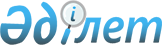 О внесении изменений в решение Шиелийского районного маслихата "О бюджете сельского округа Ортакшыл на 2021-2023 годы" от 29 декабря 2020 года № 65/20
					
			С истёкшим сроком
			
			
		
					Решение Шиелийского районного маслихата Кызылординской области от 15 декабря 2021 года № 16/11. Прекращено действие в связи с истечением срока
      Шиелийский районный маслихат РЕШИЛ:
      1. Внести в решение Шиелийского районного маслихата "О бюджете сельского округа Ортакшыл на 2021-2023 годы" от 29 декабря 2020 года № 65/20 (зарегистрировано в Реестре государственной регистрации нормативных правовых актов под № 8074) следующие изменения:
      пункт 1 изложить в новой редакции:
      "1. Утвердить бюджет сельского округа Ортакшыл на 2021-2023 годы согласно приложениям 1, 2 и 3, в том числе на 2021 год в следующих объемах:
      1) доходы - 44889 тысяч тенге, в том числе:
      налоговые поступления - 2397 тысяч тенге;
      поступления трансфертов – 42492 тысяч тенге;
      2) расходы - 45531 тысяч тенге;
      3) чистое бюджетное кредитование - 0;
      бюджетные кредиты - 0;
      погашение бюджетных кредитов - 0;
      4) сальдо по операциям с финансовыми активами - 0;
      приобретение финансовых активов - 0;
      поступления от продажи финансовых активов государства - 0;
      5) дефицит (профицит) бюджета - -642 тысяч тенге;
      6) финансирование дефицита (использование профицита) бюджета – 642 тысяч тенге;
      поступление займов - 0;
      погашение займов - 0;
      используемые остатки бюджетных средств – 642 тысяч тенге.".
      Приложение 1 к указанному решению изложить в новой редакции согласно приложению к настоящему решению.
      2. Настоящее решение вводится в действие с 1 января 2021 года. Бюджет сельского округа Ортакшыл на 2021 год
					© 2012. РГП на ПХВ «Институт законодательства и правовой информации Республики Казахстан» Министерства юстиции Республики Казахстан
				
      Секретарь Шиелийкого районного маслихата 

Т. Жагыпбаров
Приложение к решению
Шиелийcкого районного маслихата
от "15" декабря 2021 года № 16/11Приложение 1 к решению
Шиелийского районного маслихата
от 29 декабря 2020 года № 65/20
Категория
Категория
Категория
Категория
Категория
Сумма, тысяч тенге
Класс 
Класс 
Класс 
Класс 
Сумма, тысяч тенге
Подкласс
Подкласс
Подкласс
Сумма, тысяч тенге
Наименование
Наименование
Сумма, тысяч тенге
1.Доходы
1.Доходы
44889
1
Налоговые поступления
Налоговые поступления
2397
04
Hалоги на собственность
Hалоги на собственность
2397
1
Hалоги на имущество
Hалоги на имущество
30
3
Земельный налог
Земельный налог
67
4
Hалог на транспортные средства
Hалог на транспортные средства
 2300
4
Поступления трансфертов 
Поступления трансфертов 
42492
02
Трансферты из вышестоящих органов государственного управления
Трансферты из вышестоящих органов государственного управления
42492
3
Трансферты из районного (города областного значения) бюджета
Трансферты из районного (города областного значения) бюджета
42492
Функциональные группы 
Функциональные группы 
Функциональные группы 
Функциональные группы 
Функциональные группы 
Сумма, тысяч тенге
Функциональные подгруппы
Функциональные подгруппы
Функциональные подгруппы
Функциональные подгруппы
Сумма, тысяч тенге
Администраторы бюджетных программ
Администраторы бюджетных программ
Администраторы бюджетных программ
Сумма, тысяч тенге
Бюджетные программы (подпрограммы)
Бюджетные программы (подпрограммы)
Сумма, тысяч тенге
Наименование
Сумма, тысяч тенге
2. Затраты
45531
01
Государственные услуги общего характера
26947
1
Представительные, исполнительные и другие органы, выполняющие общие функции государственного управления
26947
124
Аппарат акима города районного значения, села, поселка, сельского округа
26947
001
Услуги по обеспечению деятельности акима города районного значения, села, поселка, сельского округа
26947
06
Социальная помощь и социальное обеспечение
3258
2
Социальная помощь
3258
124
Аппарат акима города районного значения, села, поселка, сельского округа
3258
003
Оказание социальной помощи нуждающимся гражданам на дому
3258
07
Жилищно-коммунальное хозяйство
8160
3
Благоустройство населенных пунктов
8160
124
Аппарат акима города районного значения, села, поселка, сельского округа
8160
008
Освещение улиц населенных пунктов
4162
011
Благоустройство и озеленение населенных пунктов
3998
08
Культура, спорт, туризм и информационное пространство
7166
1
Деятельность в области культуры
7166
124
Аппарат акима города районного значения, села, поселка, сельского округа
7166
006
Поддержка культурно-досуговой работы на местном уровне
7166
15
Трансферты
0
1
Трансферты
0
124
Аппарат акима города районного значения, села, поселка, сельского округа
0
048
Возврат неиспользованных (недоиспользованных) целевых трансфертов
0
3.Чистое бюджетное кредитование
0
4. Сальдо по операциям с финансовыми активами
0
5. Дефицит (профицит) бюджета
- 642
6. Финансирование дефицита (использование профицита) бюджета
642
8
Используемые остатки бюджетных средств
642
01
Остатки бюджетных средств
642
1
Свободные остатки бюджетных средств
642
001
Свободные остатки бюджетных средств
642